Market Rabbit Project Record Book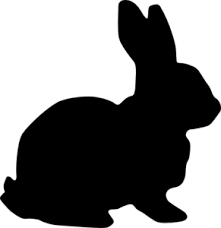 ******************************************************************Name:  		Year:  20	4-H or FFA Club:  	Current Age:  		Birth Date:  	Number of Years in the Rabbit Project:  	Breeding InformationRabbit #1:Name:		Sex:  		Left Ear Tattoo #:			Right Ear Tattoo #:		Pertinent Information to know about Rabbit #1:Rabbit #2:Name:		Sex:  		Left Ear Tattoo #:			Right Ear Tattoo #:		Pertinent Information to know about Rabbit #1:Purchased Rabbits(Complete this page)Please share the circumstances that necessitated your fair rabbit purchase:Weigh-In InformationHow to calculate ADG (Average Daily Gain):  take your final weight minus the beginning weight which equals the total required gain, then take that divided by the days on feed (June 25 till final weigh in) which gives you the ADG.If you have performed additional weigh-ins at home, list the date and your rabbit’s weight below.Expenses (for purchased rabbits)Feed ExpensesMiscellaneous ExpensesWhat did you learn?Did you have any problems with breeding, feeding, or any other issues?What would you do differently?What would you do the same?(blank page)Market Animal Drug History FormSPECIES:	____ Beef/Dairy Beef	Premises ID # ___________________	____ Sheep		Ear Tag / ID #  			____ Swine		Pen # (swine)  ___________________	____ Rabbit	____ PoultryI hereby certify that this animal has not received, or been treated with drugs, tranquilizers, diuretics, steroids, antibiotics, or other substances, without following current withdrawal procedures.Products and Dates Administered to Animal:Exhibitor’s Name (printed):  				 Date:  ___________Signature of Parent/Guardian:  		Address, City & Zip:  		Phone Number:  				THIS COMPLETED FORM MUST BE TURNED IN AT FINAL WEIGH-IN \Market Animal Drug History FormSPECIES:	____ Beef/Dairy Beef	Premises ID # ___________________	____ Sheep		Ear Tag / ID #  			____ Swine		Pen # (swine)  ___________________	____ Rabbit	____ PoultryI hereby certify that this animal has not received, or been treated with drugs, tranquilizers, diuretics, steroids, antibiotics, or other substances, without following current withdrawal procedures.Products and Dates Administered to Animal:Exhibitor’s Name (printed):  				 Date:  ___________Signature of Parent/Guardian:  		Address, City & Zip:  		Phone Number:  				THIS COMPLETED FORM MUST BE TURNED IN AT FINAL WEIGH-IN Parent Information:Parent Information:Doe’s Name:Buck’s Name:Doe’s Tattoo #:Buck’s Tattoo #:Doe’s Breed:Buck’s Breed:Date BreedDate KindledNumber Kindled# of Bucks# of DoesParent Information:Parent Information:Doe’s Name:Buck’s Name:Doe’s Tattoo #:Buck’s Tattoo #:Doe’s Breed:Buck’s Breed:Date BreedDate KindledNumber Kindled# of Bucks# of DoesRabbit #1Rabbit #1Date Born:Sex:Left Ear Tattoo #:Right Ear Tattoo #:Breed:Bought From:Date Purchased: Price:  $Rabbit #2Rabbit #2Date Born:Sex:Left Ear Tattoo #:Right Ear Tattoo #:Breed:Bought From:Date Purchased: Price:  $Rabbit #1Rabbit #2June 25Final Weigh-InAverage Daily GainDate WeighedRabbit #1Rabbit #2Bought Rabbits: Cost:  $Rabbit #1Right Ear Tattoo #:Rabbit #2Bought From:Total Rabbit Expenses:$Feed:Amount BoughtCost HayPelletsOther FeedsTotal Feed Expenses:$Other Expenses:Amount BoughtCostBedding (straw or shavings)EquipmentSuppliesTotal of Other Expenses:$Grand Total of Expenses$IncomeIncomeRabbit Sold Tattoo #Amount Sold For$Premiums$Total Income$Total Profit (expenses – income)$